Publicado en Barcelona el 22/06/2016 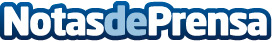 Sabater Nuri trabaja con el 'Sistema Tequil' para garantizar la calidad y la seguridad de sus productosEl Grupo Sabater Nuri se diferencia de la competencia por su servicio de calidad. Desde hace años trabaja con el sistema Tequil (estión integrada de aditivos y biocidas para hidrocarburos de última generación) de la empresa Inteman, S.A., para ofrecer más seguridad y calidad a los clientes finalesDatos de contacto:Lluís Feliue-deon.net931929647Nota de prensa publicada en: https://www.notasdeprensa.es/sabater-nuri-trabaja-con-el-sistema-tequil Categorias: Nacional Automovilismo Logística Industria Automotriz Otras Industrias http://www.notasdeprensa.es